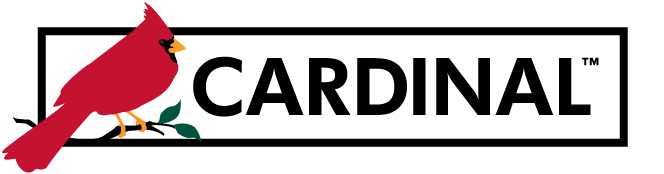 Cash Advance RequestCash Advance RequestCash Advance RequestCash Advance RequestCash Advance RequestCash Advance RequestCash Advance RequestCash Advance RequestCash Advance RequestCash Advance RequestCash Advance RequestFor Processor Use OnlyFor Processor Use OnlyFor Processor Use OnlyFor Processor Use OnlyFor Processor Use OnlyFor Processor Use OnlyFor Processor Use OnlyFor Processor Use OnlyFor Processor Use OnlyFor Processor Use OnlyFor Processor Use OnlyFor Processor Use OnlyFor Processor Use OnlyFor Processor Use OnlyFor Processor Use OnlyFor Processor Use OnlyFor Processor Use OnlyFor Processor Use OnlyFor Processor Use OnlyFor Processor Use OnlyFor Processor Use OnlyFor Processor Use OnlyCash Advance ID (10 digits):Cash Advance ID (10 digits):Cash Advance ID (10 digits):Cash Advance ID (10 digits):Cash Advance ID (10 digits):Cash Advance ID (10 digits):Cash Advance ID (10 digits):Cash Advance ID (10 digits):Cash Advance ID (10 digits):Entered By:Entered By:Date:Date:Date:General InformationGeneral InformationGeneral InformationGeneral InformationGeneral InformationGeneral InformationGeneral InformationGeneral InformationGeneral InformationGeneral InformationGeneral InformationGeneral InformationGeneral InformationGeneral InformationGeneral InformationGeneral InformationGeneral InformationGeneral InformationGeneral InformationGeneral InformationGeneral InformationGeneral InformationBusiness Unit (5 digits):Business Unit (5 digits):Business Unit (5 digits):Business Unit (5 digits):Business Unit (5 digits):Business Unit (5 digits):Business Unit (5 digits):Business Unit (5 digits):Employee ID (11 digits):Employee ID (11 digits):Employee ID (11 digits):Employee ID (11 digits):Employee Name:Employee Name:Employee Name:Employee Name:Employee Name:Employee Name:Description:Description:Description:Business Purpose:Business Purpose:Business Purpose:Business Purpose:Business Purpose:Business Purpose:Business Purpose:Comment:Reference:Reference:Travel Dates:Travel Dates:Travel Dates:Travel Dates:Travel Authorization (10 digits):Travel Authorization (10 digits):Travel Authorization (10 digits):Travel Authorization (10 digits):Travel Authorization (10 digits):Travel Authorization (10 digits):Travel Authorization (10 digits):Travel Authorization (10 digits):Travel Authorization (10 digits):Travel Authorization (10 digits):(if applicable)(if applicable)(if applicable)(if applicable)(if applicable)DetailsDetailsDetailsDetailsDetailsDetailsDetailsDetailsDetailsDetailsDetailsDetailsDetailsDetailsDetailsDetailsDetailsDetailsDetailsDetailsDetailsDetailsSourceSourceSourceSourceSourceDescriptionDescriptionDescriptionDescriptionDescriptionDescriptionDescriptionDescriptionDescriptionDescriptionDescriptionDescriptionDescriptionDescriptionDescriptionAmountAmountSystem CheckSystem CheckSystem CheckSystem CheckSystem CheckSystem CheckSystem CheckSystem CheckSystem CheckSystem CheckSystem CheckSystem CheckSystem CheckSystem CheckSystem CheckSystem CheckSystem CheckSystem CheckSystem CheckSystem CheckSystem CheckSystem CheckSystem CheckSystem CheckSystem CheckAdvance Amount:Advance Amount:Advance Amount:Advance Amount:Advance Amount:Advance Amount:Certification / ApprovalCertification / ApprovalCertification / ApprovalCertification / ApprovalCertification / ApprovalCertification / ApprovalCertification / ApprovalCertification / ApprovalCertification / ApprovalCertification / ApprovalCertification / ApprovalCertification / ApprovalCertification / ApprovalCertification / ApprovalCertification / ApprovalCertification / ApprovalCertification / ApprovalCertification / ApprovalCertification / ApprovalCertification / ApprovalCertification / ApprovalCertification / ApprovalThe employee certifies the advance requested is related to estimates of expenses to be incurred by the employee on official business of the Commonwealth of Virginia and include only such expenses necessary in the conduct of that business, and the advance will be repaid in accordance with policies/procedures outlined in CAPP Topic 20336. The employee certifies the advance requested is related to estimates of expenses to be incurred by the employee on official business of the Commonwealth of Virginia and include only such expenses necessary in the conduct of that business, and the advance will be repaid in accordance with policies/procedures outlined in CAPP Topic 20336. The employee certifies the advance requested is related to estimates of expenses to be incurred by the employee on official business of the Commonwealth of Virginia and include only such expenses necessary in the conduct of that business, and the advance will be repaid in accordance with policies/procedures outlined in CAPP Topic 20336. The employee certifies the advance requested is related to estimates of expenses to be incurred by the employee on official business of the Commonwealth of Virginia and include only such expenses necessary in the conduct of that business, and the advance will be repaid in accordance with policies/procedures outlined in CAPP Topic 20336. The employee certifies the advance requested is related to estimates of expenses to be incurred by the employee on official business of the Commonwealth of Virginia and include only such expenses necessary in the conduct of that business, and the advance will be repaid in accordance with policies/procedures outlined in CAPP Topic 20336. The employee certifies the advance requested is related to estimates of expenses to be incurred by the employee on official business of the Commonwealth of Virginia and include only such expenses necessary in the conduct of that business, and the advance will be repaid in accordance with policies/procedures outlined in CAPP Topic 20336. The employee certifies the advance requested is related to estimates of expenses to be incurred by the employee on official business of the Commonwealth of Virginia and include only such expenses necessary in the conduct of that business, and the advance will be repaid in accordance with policies/procedures outlined in CAPP Topic 20336. The employee certifies the advance requested is related to estimates of expenses to be incurred by the employee on official business of the Commonwealth of Virginia and include only such expenses necessary in the conduct of that business, and the advance will be repaid in accordance with policies/procedures outlined in CAPP Topic 20336. The employee certifies the advance requested is related to estimates of expenses to be incurred by the employee on official business of the Commonwealth of Virginia and include only such expenses necessary in the conduct of that business, and the advance will be repaid in accordance with policies/procedures outlined in CAPP Topic 20336. The employee certifies the advance requested is related to estimates of expenses to be incurred by the employee on official business of the Commonwealth of Virginia and include only such expenses necessary in the conduct of that business, and the advance will be repaid in accordance with policies/procedures outlined in CAPP Topic 20336. The employee certifies the advance requested is related to estimates of expenses to be incurred by the employee on official business of the Commonwealth of Virginia and include only such expenses necessary in the conduct of that business, and the advance will be repaid in accordance with policies/procedures outlined in CAPP Topic 20336. The employee certifies the advance requested is related to estimates of expenses to be incurred by the employee on official business of the Commonwealth of Virginia and include only such expenses necessary in the conduct of that business, and the advance will be repaid in accordance with policies/procedures outlined in CAPP Topic 20336. The employee certifies the advance requested is related to estimates of expenses to be incurred by the employee on official business of the Commonwealth of Virginia and include only such expenses necessary in the conduct of that business, and the advance will be repaid in accordance with policies/procedures outlined in CAPP Topic 20336. The employee certifies the advance requested is related to estimates of expenses to be incurred by the employee on official business of the Commonwealth of Virginia and include only such expenses necessary in the conduct of that business, and the advance will be repaid in accordance with policies/procedures outlined in CAPP Topic 20336. The employee certifies the advance requested is related to estimates of expenses to be incurred by the employee on official business of the Commonwealth of Virginia and include only such expenses necessary in the conduct of that business, and the advance will be repaid in accordance with policies/procedures outlined in CAPP Topic 20336. The employee certifies the advance requested is related to estimates of expenses to be incurred by the employee on official business of the Commonwealth of Virginia and include only such expenses necessary in the conduct of that business, and the advance will be repaid in accordance with policies/procedures outlined in CAPP Topic 20336. The employee certifies the advance requested is related to estimates of expenses to be incurred by the employee on official business of the Commonwealth of Virginia and include only such expenses necessary in the conduct of that business, and the advance will be repaid in accordance with policies/procedures outlined in CAPP Topic 20336. The employee certifies the advance requested is related to estimates of expenses to be incurred by the employee on official business of the Commonwealth of Virginia and include only such expenses necessary in the conduct of that business, and the advance will be repaid in accordance with policies/procedures outlined in CAPP Topic 20336. The employee certifies the advance requested is related to estimates of expenses to be incurred by the employee on official business of the Commonwealth of Virginia and include only such expenses necessary in the conduct of that business, and the advance will be repaid in accordance with policies/procedures outlined in CAPP Topic 20336. The employee certifies the advance requested is related to estimates of expenses to be incurred by the employee on official business of the Commonwealth of Virginia and include only such expenses necessary in the conduct of that business, and the advance will be repaid in accordance with policies/procedures outlined in CAPP Topic 20336. The employee certifies the advance requested is related to estimates of expenses to be incurred by the employee on official business of the Commonwealth of Virginia and include only such expenses necessary in the conduct of that business, and the advance will be repaid in accordance with policies/procedures outlined in CAPP Topic 20336. The employee certifies the advance requested is related to estimates of expenses to be incurred by the employee on official business of the Commonwealth of Virginia and include only such expenses necessary in the conduct of that business, and the advance will be repaid in accordance with policies/procedures outlined in CAPP Topic 20336. Employee / Traveler SignatureEmployee / Traveler SignatureEmployee / Traveler SignatureEmployee / Traveler SignatureEmployee / Traveler SignatureEmployee / Traveler SignatureEmployee / Traveler SignatureEmployee / Traveler SignatureEmployee / Traveler SignatureEmployee / Traveler SignatureEmployee / Traveler SignatureEmployee / Traveler SignatureEmployee / Traveler SignatureEmployee / Traveler NameEmployee / Traveler NameEmployee / Traveler NameEmployee / Traveler NameEmployee / Traveler NameEmployee / Traveler NameEmployee / Traveler NameEmployee / Traveler NameDateSupervisor SignatureSupervisor SignatureSupervisor SignatureSupervisor SignatureSupervisor SignatureSupervisor SignatureSupervisor SignatureSupervisor SignatureSupervisor SignatureSupervisor SignatureSupervisor SignatureSupervisor SignatureSupervisor SignatureSupervisor NameSupervisor NameSupervisor NameSupervisor NameSupervisor NameSupervisor NameSupervisor NameSupervisor NameDateMust be signed by Traveler and Supervisor before receiving Cash Advance.Must be signed by Traveler and Supervisor before receiving Cash Advance.Must be signed by Traveler and Supervisor before receiving Cash Advance.Must be signed by Traveler and Supervisor before receiving Cash Advance.Must be signed by Traveler and Supervisor before receiving Cash Advance.Must be signed by Traveler and Supervisor before receiving Cash Advance.Must be signed by Traveler and Supervisor before receiving Cash Advance.Must be signed by Traveler and Supervisor before receiving Cash Advance.Must be signed by Traveler and Supervisor before receiving Cash Advance.Must be signed by Traveler and Supervisor before receiving Cash Advance.Must be signed by Traveler and Supervisor before receiving Cash Advance.Must be signed by Traveler and Supervisor before receiving Cash Advance.Must be signed by Traveler and Supervisor before receiving Cash Advance.Must be signed by Traveler and Supervisor before receiving Cash Advance.Must be signed by Traveler and Supervisor before receiving Cash Advance.Must be signed by Traveler and Supervisor before receiving Cash Advance.Must be signed by Traveler and Supervisor before receiving Cash Advance.Must be signed by Traveler and Supervisor before receiving Cash Advance.Must be signed by Traveler and Supervisor before receiving Cash Advance.Must be signed by Traveler and Supervisor before receiving Cash Advance.Must be signed by Traveler and Supervisor before receiving Cash Advance.Must be signed by Traveler and Supervisor before receiving Cash Advance.